陕西省三秦品牌发展促进中心陕品中心函【2015】0001号-----------------★-----------------关于邀请“品牌专家智库”的函尊敬的 ：              （先生／女士）您好！陕西省三秦品牌发展促进中心是在省委省政府的大力支持下，经陕西省民政厅批准成立，是我省首家专业从事品牌理论研究、策划咨询、推广传播、品牌实践创新服务的组织机构。为了更好贯彻习总书记关于丝绸之路经济带建设的重要讲话、打造品牌、走向世界、树立品牌陕西形象，从而实现企业与政府、媒体、策划设计行业、品牌专家之间的互动沟通，繁荣陕西品牌建设和促进陕西企业自主品牌发展，我中心拟组建“品牌专家智库”。鉴于您在该领域的突出贡献及影响力，在此诚邀您为我中心“品牌专家智库”成员，共同携手，为助推我省品牌经济腾飞发展做出贡献！感谢您的支持与关爱。欢迎关注品牌陕西网（www.pinpaisx.com）。望回复为盼！秘书处（传真）：87298168    15529022158地         址：陕西省政府综合楼F217室邮         箱：sxppzx@163.com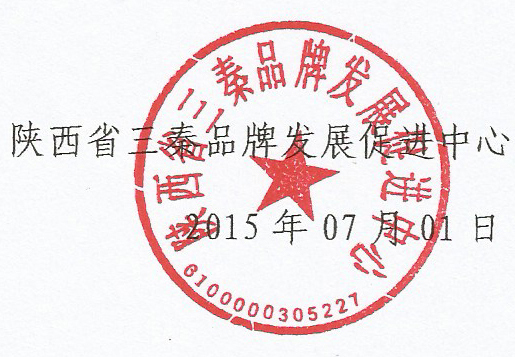 附件：陕西省三秦品牌发展促进中心专家智库登记表                           编号：                                                 年  月  日姓    名性    别照片年    龄民    族照片出生日期政治面貌照片籍    贯健康状况照片学    历毕业院校联系地址邮    编联系电话邮    箱微信号码工作单位特长爱好个人简介创建品牌网    址